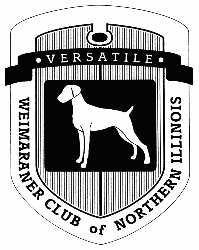 RUNNING ORDER FOR SATAURDAY 4/21/2018MASTER HUNTERBRACE		BREED		CALL NAME		HANDLER1A		GSP		LUNA			J. GOSLINGA1B		GSP		LILY			J.WADE2A		GSP		GUS			M.MINICH2B		GSP		MICKEY			B.LAWLER3A		GSP		IKE			J.WADE3B		GSP		ROSIE			J.GOSLINGA4A		GSP		RUGER			B.LAWLER4B		BYESENIOR HUNTER1A		WEIM		STEVEE			B.BAHCALL1B		GSP		PIPPA			C.SANDERS2A		GSP		THOR			J.GOSLINGA2B		BYEJUNIOR HUNTER1A		VIZ		CHANTILLY		M.SHELBY1B		WEIM		ABBY			B.BARDON2A		WEIM		VIVIAN			A.JASKIEWICZ2B		GSP		OLIVER			A.BRADY3A		WEIM		FRANKEE		B.BAHCALL3B		GSP		ROCK			B.PADOVANO4A		VIZ		NAHLA			M.SHELBY4B		WEIM		KATE			P.GRAVES5A		VIZ		PARKER			C.MORSCH5B		GSP		RANGER			N.GUSTAFSON6A		GSP		ORI			S.MURRAY6B		BYEPLEASE NOT THAT THE CONSESSION STAND AT DESPLAINES IS CLOSED PLEASE MAKE PLANS TO BRING YOUR OWN FOOD AND WATER FOR YOU AND YOUR DOGSRUNNING ORDER FOR SUNDAY 4/22/2018	JUNIOR HUNTER	BRACE		BREED		CALL NAME		HANDLER	1A		VIZ		HELEN			K.ENGELSMAN	1B		GSP		OLIVER			A.BRADY	2A		ENG SET		SULLY			C.GRAACK	2B		WEIM		FRANKEE		B.BAHCALL	3A		VIZ		NAHLA			M.SELBY	3B		GSP		ROCK			B.PADOVANO	4A		VIZ		ODIE			R.MCKAY	4B		WEIM		KATE			P.GRAVES	5A		WEIM		ABBY			B.BARDON	5B		VIZ		SHAYNA			G.SCHAMBERGER	6A		VIZ		PALMER			K.ENGELSMAN	6B		WEIM		VIVIAN			A.JASKIEWICZ	7A		VIZ		CHANTILLY		M.SHELBY	7B		BYE	SENIOR HUNTER	1A		WEIM		STEVEE			B.BAHCALL	1B		GSP		THOR			J.GOSLINGA	2A		VIZ		JAKE			D.NOWAK	2B		GSP		PIPA			C.SANDERS	MASTER HUNTER	1A		GSP		LILY			J.WADE	1B		GSP		RUGER			B.LAWLER	2A		GSP		LUNA			J.GOSLINGA	2B		GSP		MICKEY			B.LAWLER	3A		GSP		IKE			J.WADE	3B		GSP		ROSIE			J.GOSLINGAPLEASE NOT THAT THE CONSESSION STAND AT DESPLAINES IS CLOSED PLEASE MAKE PLANS TO BRING YOUR OWN FOOD AND WATER FOR YOU AND YOUR DOGS.